Lettera di affidamento di incarico professionale ai sensi dell’art. 140 della L.R. 19/2018
Il sottoscritto/La sottoscritta (Cognome e Nome) (codice fiscale _________________) nato/a a ____________ il ______________, residente in ______________(Prov.____)Via____________ n. ____ , con la presente OPPUREIl sottoscritto/La sottoscritta (Cognome e nome) (codice fiscale _________________) nato/a a ____________  il ______________, residente in ______________(Prov._______)Via____________ n. ____, in qualità di Titolare/Legale Rappresentante della Società _________________ (P.IVA ___________) con sede in ____________ (Prov. _____) Via _________________________n.__ ,con la presente  DICHIARAdi affidare l’incarico per la redazione e la presentazione di tutte le pratiche edilizie e di quelle ad essa correlate per  (inserire l’oggetto delle prestazioni professionali)  al Geom. (Cognome e nome) iscritto al Collegio dei Geometri e Geometri Laureati della Provincia di Cuneo al n. ______con studio professionale denominato_________ con sede in __________ (Prov.____) Via_________________ n. ____OPPUREAlla Società/Studio  (denominazione), con sede in ____________ (Prov.____), Via __________ n. _____ P.IVA _________ nella persona del Geom. __________________ iscritto al Collegio dei Geometri e Geometri Laureati della Provincia di Cuneo al n. __________. Si precisa che nell’espletamento della pratica il Professionista/Società/Studio potrà avvalersi sotto la propria direzione e responsabilità, di collaboratori esterni e/ personale dipendente.Data e luogo
_______________________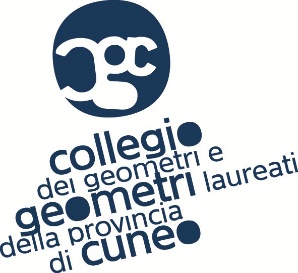 Il Professionista		___________________________Il Committente		___________________________